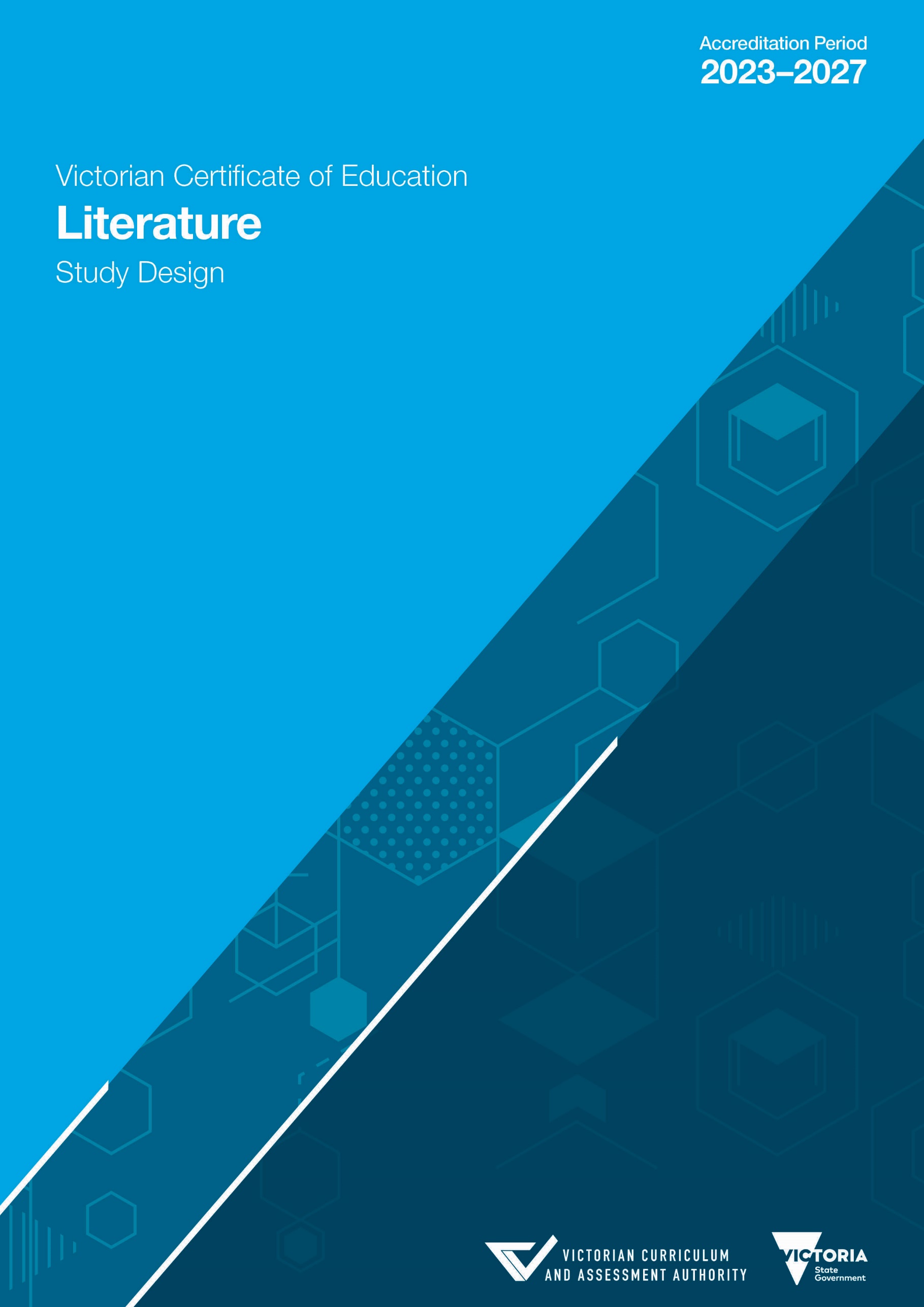 Authorised and published by the Victorian Curriculum and Assessment Authority
Level 7, 2 Lonsdale Street
Melbourne VIC 3000ISBN: 978-1-925264-17-3© Victorian Curriculum and Assessment Authority 2022No part of this publication may be reproduced except as specified under the Copyright Act 1968 or by permission from the VCAA. Excepting third-party elements, schools may use this resource in accordance with the VCAA educational allowance. For more information go to www.vcaa.vic.edu.au/Footer/Pages/Copyright.aspx. The VCAA provides the only official, up-to-date versions of VCAA publications. Details of updates can be found on the VCAA website.This publication may contain copyright material belonging to a third party. Every effort has been made to contact all copyright owners. If you believe that material in this publication is an infringement of your copyright, please email the Copyright Officer.Copyright in materials appearing at any sites linked to this document rests with the copyright owner(s) of those materials, subject to the Copyright Act. The VCAA recommends you refer to copyright statements at linked sites before using such materials.The VCAA logo is a registered trademark of the Victorian Curriculum and Assessment Authority.ContentsImportant information	5Introduction	6Scope of study	6Rationale	6Aims	6Structure	7Entry	7Duration	7Changes to the study design	7Monitoring for quality	7Safety and wellbeing	7Employability skills	7Legislative compliance	7Child Safe Standards	8Assessment and reporting	9Satisfactory completion	9Levels of achievement	9Authentication	9Units 1 and 2	10Text selection	10Unit 1	11Area of Study 1	11Area of Study 2	11Assessment	12Unit 2	14Area of Study 1	14Area of Study 2	15Assessment	15Units 3 and 4	17Text selection	17Unit 3	18Area of Study 1	18Area of Study 2	19School-based assessment	20External assessment	21Unit 4	22Area of Study 1	22Area of Study 2	23School-based assessment	24External assessment	25Important informationAccreditation periodUnits 1–4: 1 January 2023 – 31 December 2027Implementation of this study commences in 2023.Other sources of informationThe VCAA Bulletin is the only official source of changes to regulations and accredited studies. The Bulletin also regularly includes advice on VCE studies. It is the responsibility of each VCE teacher to refer to each issue of the Bulletin. The Bulletin is available as an e-newsletter via free subscription on the VCAA website.To assist teachers in developing courses, the VCAA publishes online Support materials (incorporating the previously known Advice for teachers).The current VCE and VCAL Administrative Handbook contains essential information on assessment processes and other procedures.VCE providersThroughout this study design the term ‘school’ is intended to include both schools and other VCE providers.CopyrightVCE schools may reproduce parts of this study design for use by teachers. The full VCAA copyright policy is available on the VCAA website.IntroductionScope of studyVCE Literature focuses on the meanings derived from texts, the relationships between texts, the contexts in which texts are produced, and how readers’ experiences shape their responses to texts.In VCE Literature students develop and refine four key abilities through their engagement with texts. These are: an ability to offer an interpretation of a whole text (or a collection of texts) an ability to demonstrate a close analysis of passages or extracts from a text, in consideration of the whole textan ability to understand and explore multiple interpretations of a text an ability to respond creatively to a text.Students are provided with opportunities to read deeply, widely and critically; to appreciate the aesthetic qualities of texts; and to write creatively and analytically.VCE Literature enables students to examine the historical, social and cultural contexts within which both readers and texts are situated. Accordingly, the texts selected for study should be drawn from a wide range of eras, a variety of forms and diverse social and cultural contexts. RationaleThe study of VCE Literature fosters students’ enjoyment and appreciation of the artistic and aesthetic merits of stories and storytelling, and enables students to participate more fully in the cultural conversations that take place around them. By reading and exploring a diverse range of established and emerging literary works, students become increasingly empowered to discuss texts. As both readers and writers, students extend their creativity and high-order thinking to express and develop their critical and creative voices. Throughout this study, students deepen their awareness of the historical, social and cultural influences that shape texts and their understanding of themselves as readers. Students expand their frameworks for exploring literature by considering literary forms and features, engaging with language, and refining their insight into authorial choices. Students immerse themselves in challenging fiction and non-fiction texts, discovering and experimenting with a variety of interpretations in order to develop their own responses. AimsThis study enables students to:enjoy reading a range of challenging literary textsapproach unfamiliar texts and negotiate diverse literary territories with confidenceexplore the ways in which authors craft their writingrecognise there are many possible ways of interpreting literary textsdevelop their own responses to texts, recognising the impact of form, features and language in the creation of meaning write creatively and critically, and develop their individual voiceconsider the views of others, including when developing interpretationsexpress their ideas, through all language modes, with insight and flair.StructureThe study is made up of four units. Each unit deals with specific content contained in areas of study and is designed to enable students to achieve a set of outcomes for that unit. Each outcome is described in terms of key knowledge and key skills.EntryThere are no prerequisites for entry to Units 1, 2 and 3. Students must undertake Unit 3 and Unit 4 as a sequence. Units 1–4 are designed to the equivalent standard of the final two years of secondary education. All VCE studies are benchmarked against comparable national and international curriculums.A glossary defining terms used across Units 1–4 in the VCE Literature Study Design is included in the Support materials.DurationEach unit involves at least 50 hours of scheduled classroom instruction.Changes to the study designDuring its period of accreditation minor changes to the study will be announced in the VCAA Bulletin. The Bulletin is the only source of changes to regulations and accredited studies. It is the responsibility of each VCE teacher to monitor changes or advice about VCE studies published in the Bulletin.Monitoring for qualityAs part of ongoing monitoring and quality assurance, the VCAA will periodically undertake an audit of VCE Literature to ensure the study is being taught and assessed as accredited. The details of the audit procedures and requirements are published annually in the VCE and VCAL Administrative Handbook. Schools will be notified if they are required to submit material to be audited.Safety and wellbeingIt is the responsibility of the school to ensure that duty of care is exercised in relation to the health and safety of all students undertaking the study.Employability skillsThis study offers a number of opportunities for students to develop employability skills. The Support materials provide specific examples of how students can develop employability skills during learning activities and assessment tasks.Legislative complianceWhen collecting and using information, the provisions of privacy and copyright legislation, such as the Victorian Privacy and Data Protection Act 2014 and Health Records Act 2001, and the federal Privacy Act 1988 and Copyright Act 1968, must be met.Child Safe StandardsSchools and education and training providers are required to comply with the Child Safe Standards made under the Victorian Child Wellbeing and Safety Act 2005. Registered schools are required to comply with Ministerial Order No. 870 Child Safe Standards – Managing the Risk of Child Abuse in Schools. For further information, consult the websites of the Victorian Registration and Qualifications Authority, the Commission for Children and Young People and the Department of Education and Training.Assessment and reportingSatisfactory completionThe award of satisfactory completion for a unit is based on the teacher’s decision that the student has demonstrated achievement of the set of outcomes specified for the unit. Demonstration of achievement of outcomes and satisfactory completion of a unit are determined by evidence gained through the assessment of a range of learning activities and tasks. Teachers must develop courses that provide appropriate opportunities for students to demonstrate satisfactory achievement of outcomes. The decision about satisfactory completion of a unit is distinct from the assessment of levels of achievement. Schools will report a student’s result for each unit to the VCAA as S (satisfactory) or N (not satisfactory).Levels of achievementUnits 1 and 2Procedures for the assessment of levels of achievement in Units 1 and 2 are a matter for school decision. Assessment of levels of achievement for these units will not be reported to the VCAA. Schools may choose to report levels of achievement using grades, descriptive statements or other indicators.Units 3 and 4The VCAA specifies the assessment procedures for students undertaking scored assessment in Units 3 and 4. Designated assessment tasks are provided in the details for each unit in VCE study designs.The student’s level of achievement in Units 3 and 4 will be determined by School-assessed Coursework (SAC) as specified in the VCE study design, and external assessment. The VCAA will report the student’s level of achievement on each assessment component as a grade from 
A+ to E or UG (ungraded). To receive a study score the student must achieve two or more graded assessments in the study and receive an S for both Units 3 and 4. The study score is reported on a scale of 0–50; it is a measure of how well the student performed in relation to all others who took the study. Teachers should refer to the current VCE and VCAL Administrative Handbook for details on graded assessment and calculation of the study score. Percentage contributions to the study score in VCE Literature are as follows:Unit 3 School-assessed Coursework/Units 3 and 4 School-assessed Coursework: 25 per centUnit 4 School-assessed Coursework/Units 3 and 4 School-assessed Coursework: 25 per centend-of-year examination: 50 per cent.Details of the assessment program are described in the sections on Units 3 and 4 in this study design.AuthenticationWork related to the outcomes of each unit will be accepted only if the teacher can attest that, to the best of their knowledge, all unacknowledged work is the student’s own. Teachers need to refer to the current VCE and VCAL Administrative Handbook for authentication rules and strategies.Units 1 and 2Text selectionThe selection of texts should ensure that students experience a range of literature, from established to contemporary works, dealing with a diversity of cultural experiences and a range of points of view. Students are encouraged to read widely, guided by classroom exploration and their own interests, to support the achievement of all outcomes.No text or part of a text studied in Units 1 and 2 may be studied again in Units 3 and 4. For Unit 1, students must study at least: two complete texts one additional text that is either complete or a collection of excerpts.For Unit 2, students must study at least: two complete texts one additional text that is either complete or a collection of excerpts.Over the two units, the texts selected for study must include at least: one prose text, such as a novel, collection of short stories, biography, autobiography, memoir or collection of letters a collection of poetry (12 poems or more)one script, for stage or screenone multimedia text, such as a film, podcast or television seriestwo Australian texts, one of which must be by an Aboriginal or Torres Strait Islander author or creator.These categories may overlap.Unit 1Area of Study 1Reading practicesIn this area of study students consider how language, structure and stylistic choices are used in different literary forms and types of text. They consider both print and non-print texts, reflecting on the contribution of form and style to meaning. Students reflect on the degree to which points of view, experiences and contexts shape their own and others’ interpretations of text. Students closely examine the literary forms, features and language of texts. They begin to identify and explore textual details, including language and features, to develop a close analysis response to a text. Outcome 1On completion of this unit the student should be able to respond to a range of texts through close analysis. To achieve this outcome the student will draw on key knowledge and key skills outlined in Area of Study 1.Key knowledgethe significance of characters, settings and events featured in the texts in shaping reader responsethe ways the literary forms, features and language of texts can guide readers to meaning in print and non-print texts the ways others’ views on texts may influence or enhance a reading of a text and reveal assumptions and ideas about aspects of culture and societythe conventions of presentation, discussion and/or debatethe features appropriate for written and oral responses, including structure, conventions and languageKey skillsdevelop and produce close analysis written and/or oral responses to texts discuss how the literary forms, features and language of texts contribute to meaning discuss how their own views, values and contexts influence their readings of texts explore, interpret and reflect on different ideas and values represented in literature apply understanding of other interpretations to their reading of a text(s) use evidence from the texts to support a responseArea of Study 2Exploration of literary movements and genresIn this area of study students explore the concerns, ideas, style and conventions common to a distinctive type of literature seen in literary movements or genres. Examples of these groupings include literary movements and/or genres such as modernism, epic, tragedy and magic realism, as well as more popular, or mainstream, genres and subgenres such as crime, romance and science fiction. Students explore texts from the selected movement or genre, identifying and examining attributes, patterns and similarities that locate each text within that grouping. Students engage with the ideas and concerns shared by the texts through language, settings, narrative structures and characterisation, and they experiment with the assumptions and representations embedded in the texts.Students must study at least one complete text alongside multiple samples of other texts from the selected movement or genre. Outcome 2On completion of this unit the student should be able to explore conventions common to a selected movement or genre, and engage with the ideas, concerns and representations from at least one complete text alongside multiple samples of other texts considered characteristic of the selected movement or genre. To achieve this outcome the student will draw on key knowledge and key skills outlined in Area of Study 2.Key knowledgeconventions of a movement or genre, including language, settings, narrative structures and characterisationthe ways the conventions of a movement or genre contribute to meaningthe ideas and concerns embedded in text typical of a movement or genreassumptions and representations in texts typical of a movement or genrethe conventions of presentation, discussion and/or debatethe features appropriate for written and oral responses, including structure, conventions and languageKey skillsexplore the replication of conventions across at least one complete text alongside multiple samples of other texts typical of a movement or genrecomment on how the conventions of a movement or genre contribute to meaning analyse and reflect on the ideas and concerns raised by texts typical of a movement or genre explore and experiment with the assumptions and representations in texts associated with a movement or genre develop and produce analytical and creative written and/or oral responses to textsAssessmentThe award of satisfactory completion for a unit is based on whether the student has demonstrated the set of outcomes specified for the unit. Teachers should use a variety of learning activities and assessment tasks that provide a range of opportunities for students to demonstrate the key knowledge and key skills in the outcomes.The areas of study, including the key knowledge and key skills listed for the outcomes, should be used for course design and the development of learning activities and assessment tasks. Assessment must be a part of the regular teaching and learning program and should be completed mainly in class and within a limited timeframe.All assessments at Units 1 and 2 are school-based. Procedures for assessment of levels of achievement in Units 1 and 2 are a matter for school decision.For this unit students are required to demonstrate two outcomes. As a set these outcomes encompass the areas of study in the unit.Suitable tasks for assessment in this unit may be selected from the following:a close analysis of one of more selected passages an essay (comparative or analytical) a debatereading journal entries an in-class seminar a creative response to a text(s) studied an oral or a written review a multimedia response. Demonstration of achievement of Unit 1 Outcomes 1 and 2 must be based on at least two complete texts and at least one additional text or excerpts. Where teachers allow students to choose between tasks, they must ensure that the tasks they set are of comparable scope and demand. At least one assessment task in either Unit 1 or 2 must include the language modes of speaking and listening; the presentation mode is a school-based decision.Unit 2Area of Study 1Voices of CountryIn this area of study students explore the voices, perspectives and knowledge of Aboriginal and Torres Strait Islander authors and creators. They consider the interconnectedness of place, culture and identity through the experiences, texts and voices of Aboriginal and Torres Strait Islander peoples, including connections to Country, the impact of colonisation and its ongoing consequences, and issues of reconciliation and reclamation. Students examine representations of culture and identity in Aboriginal and Torres Strait Islander peoples’ texts and the ways in which these texts present voices and perspectives that explore and challenge assumptions and stereotypes arising from colonisation. Students acknowledge and reflect on a range of Australian views and values (including their own) through a text(s). Within that exploration, students consider stories about the Australian landscape and culture.Outcome 1On completion of this unit the student should be able to explore and reflect on the voices, perspectives and knowledge in the texts of Aboriginal and Torres Strait Islander authors and creators. To achieve this outcome the student will draw on key knowledge and key skills outlined in Area of Study 1.Key knowledgethe significance and interconnectedness of place, culture and identity in Aboriginal and Torres Strait Islander textsAboriginal and Torres Strait Islander concepts of storytelling, text and languagethe impact of colonisation on and the place of reconciliation in literary representations of and by Aboriginal and Torres Strait Islander peoplesAboriginal and Torres Strait Islander experiences of colonisation and its ongoing consequences, and issues of reconciliation and reclamation as represented in a text(s)the conventions of presentation, discussion and/or debatethe features appropriate for creative and/or analytical written and/or oral responses, including structure, conventions and languageKey skillsengage with and explore Aboriginal and Torres Strait Islander perspectives, knowledge and storytellinginvestigate and research the voices and stories of Aboriginal and Torres Strait Islander peoplesreflect on literary representations of and by Aboriginal and Torres Strait Islander peoplescomment on and understand assumptions and representations in a text(s) that comes from a colonial viewpointshare and listen to stories within the context of Australian culture and landscapesdevelop and produce creative and/or analytical responses to textsArea of Study 2The text in its contextIn this area of study students focus on the text and its historical, social and cultural context. Students reflect on representations of a specific time period and/or culture within a text.Students explore the text to understand its point of view and what it reflects or comments on. They identify the language and the representations in the text that reflect the specific time period and/or culture, its ideas and concepts. Students develop an understanding that contextual meaning is already implicitly or explicitly inscribed in a text and that textual details and structures can be scrutinised to illustrate its significance.Students develop the ability to analyse language closely, recognising that words have historical and cultural import. Outcome 2On completion of this unit the student should be able to analyse and respond to the representation of a specific time period and/or culture explored in a text and reflect or comment on the ideas and concerns of individuals and groups in that context.To achieve this outcome the student will draw on key knowledge and key skills outlined in Area of Study 2.Key knowledgethe features of society and the ideas and behaviour that the text appears to endorse and/or critiquethe ways the literary forms, features and language of texts reveal the specific time period and/or culture represented in a textthe ways in which characters, setting, events and ideas convey the social and cultural concerns of a textthe conventions of presentation, discussion and/or debatethe features appropriate for creative and/or analytical written and/or oral responses, including structure, conventions and languageKey skillsexplore and analyse how a text represents its historical, social and cultural context develop critical responses to a text by examining how the literary form, features and language are used in the text to reveal the specific period and/or culture represented in the textexplore how a text enables an understanding of a specific time period and/or culturedevelop and produce creative and/or analytical responses to textsAssessmentThe award of satisfactory completion for a unit is based on whether the student has demonstrated the set of outcomes specified for the unit. Teachers should use a variety of learning activities and assessment tasks that provide a range of opportunities for students to demonstrate the key knowledge and key skills in the outcomes.The areas of study, including the key knowledge and key skills listed for the outcomes, should be used for course design and the development of learning activities and assessment tasks. Assessment must be a part of the regular teaching and learning program and should be completed mainly in class and within a limited timeframe.All assessments at Units 1 and 2 are school-based. Procedures for assessment of levels of achievement in Units 1 and 2 are a matter for school decision.For this unit students are required to demonstrate two outcomes. As a set, these outcomes encompass the areas of study in the unit.Suitable tasks for assessment in this unit may be selected from the following:an essay (comparative or analytical) a debate reading journal entriesa close analysis of selected passages a creative response to a text(s) studied an in-class seminaran oral or a written review a multimedia response. Where teachers allow students to choose between tasks, they must ensure that the tasks they set are of comparable scope and demand.At least one assessment task in either Unit 1 or 2 must include the language modes of speaking and listening; the presentation mode is a school-based decision.Units 3 and 4Text selectionIn Units 3 and 4 students must study at least six texts (including an adapted text). The selection of texts should ensure that students experience a range of literature, from early to contemporary works, dealing with a diversity of cultural experiences and a range of points of view. Students are encouraged to read widely, guided by classroom exploration and their own interests, to support the achievement of all outcomes.No text or part of a text studied in Units 1 and 2 may be studied again in Units 3 and 4. Five texts must be selected from the VCE Literature Text List published by the VCAA for the year of study. All five texts selected from the text list must feature in teaching and learning programs, but students may be formally assessed on only four of these texts. The selection of five texts must include: one novelone collection of poetryone playtwo further texts selected from novels, plays, collections of poetry, collections of short stories or other literature.At least one of the texts selected must be Australian. Students study a sixth text for Unit 3 Area of Study 1. The text used for Unit 3 Area of Study 1 must be an adaptation of one of the five required texts selected from the text list published by the VCAA. The text may include but is not limited to a:live performance by a professional theatre company film or screenplay television mini-series play script. A student adaptation cannot be used as the adaptation text for Unit 3 Area of Study 1. Supplementary readings studied for Unit 3 Area of Study 2 are not prescribed. In assessing levels of achievement across Units 3 and 4, teachers must ensure that the assessment tasks are based on a least five texts (including the adapted text). Unit 3Area of Study 1Adaptations and transformationsIn this area of study students focus on how the form of a text contributes to its meaning. Students explore the form of a set text by constructing a close analysis of that text. They then reflect on the extent to which adapting the text to a different form, and often in a new or reimagined context, affects its meaning, comparing the original with the adaptation. By exploring an adaptation, students also consider how creators of adaptations may emphasise or minimise viewpoints, assumptions and ideas present in the original text.Outcome 1On completion of this unit the student should be able to analyse aspects of a text, drawing on close analysis of textual detail, and then discuss the extent to which meaning changes when that text is adapted to a different form. To achieve this outcome the student will draw on key knowledge and key skills outlined in Area of Study 1.Key knowledgethe ways the literary forms, features and language of texts affect the making of meaning the ways the context of a text informs viewpoints, assumptions and ideas the ways that the viewpoints of the creators may inform or influence adaptations of textsdifferences in meaning that may be created when a text is adapted or transformed the conventions of presentation, discussion and/or debatethe features appropriate for analytical responses, including structure, conventions and languageKey skillsanalyse a text in terms of literary forms, features and language explore and analyse viewpoints, assumptions and ideas of a textdiscuss and explore the similarities and differences between the original and the adapted or transformed textapply and explore the conventions of presentation, discussion and/or debatedevelop and produce analytical responses to textsidentify and analyse similarities and differences in the texts under consideration, exploring ideas, structures, features, forms and languageselect and use textual evidence to illustrate and support assertions and interpretationsinterweave the exploration of texts under consideration to foreground comparison and contrast as the key element of analysisplan, create and refine a response that is expressive and fluentArea of Study 2Developing interpretationsIn this area of study students explore the different ways we can read and understand a text by developing, considering and comparing interpretations of a set text. Students first develop their own interpretations of a set text, analysing how ideas, views and values are presented in a text, and the ways these are endorsed, challenged and/or marginalised through literary forms, features and language. These student interpretations should consider the historical, social and cultural context in which a text is written and set. Students also consider their own views and values as readers. Students then explore a supplementary reading that can enrich, challenge and/or contest the ideas and the views, values and assumptions of the set text to further enhance the students’ understanding. Examples of a supplementary reading can include writing by a teacher, a scholarly article or an explication of a literary theory. A supplementary reading that provides only opinion or evaluation of the relative merits of the text is not considered appropriate for this task. Informed by the supplementary reading, students develop a second interpretation of the same text, reflecting an enhanced appreciation and understanding of the text. They then apply this understanding to key moments from the text, supporting their work with considered textual evidence.Outcome 2On completion of this unit the student should be able to develop interpretations of a set text informed by the ideas, views and values of the set text and a supplementary reading. To achieve this outcome the student will draw on key knowledge and key skills outlined in Area of Study 2.Key knowledgethe historical, social and cultural context in which a text is set and/or writtenthe ideas of a text and the ways in which they are presentedthe views, values and assumptions of a text, and the ways these are endorsed, challenged and/or marginalisedan interpretation of a set text through close reading and exploration, and in consideration of the text’s contexta second interpretation of a set text through an exploration of a supplementary readingthe ways the literary form, features and language of a text make meaningthe conventions of presentation, discussion and/or debatethe features appropriate for analytical responses, including structure, conventions and language Key skillsexplore the historical, social and cultural context of a textidentify and explore the ideas of a text and the ways in which they are presentedexplore, discuss and analyse the views, values and assumptions of a text within its historical, social and cultural contextdevelop and explore an interpretation of a set text drawn from discussion and analysis of the ideas, views and valuesdevelop and explore a second interpretation of a set text through an exploration of a supplementary reading, considering the implications of changing historical, social and cultural contextsapply and explore the conventions of presentation, discussion and/or debatedevelop and produce an analytical response to textsexamine the text to produce coherent, sustained and plausible interpretationsacknowledge the significance of historical, social and cultural contexts in understanding texts, and develop interpretations that take these into accountidentify and explore ideas and the views and values expressed about those ideas, and explain how authors communicate these in a textuse quotations and examples to illustrate and support interpretations and assertions explore supplementary reading to further develop interpretationsplan, create and refine a response that is logically sequenced, cogent and fluentSchool-based assessmentSatisfactory completionThe award of satisfactory completion for a unit is based on whether the student has demonstrated the set of outcomes specified for the unit. Teachers should use a variety of learning activities and assessment tasks to provide a range of opportunities for students to demonstrate the key knowledge and key skills in the outcomes.The areas of study and key knowledge and key skills listed for the outcomes should be used for course design and the development of learning activities and assessment tasks.Assessment of levels of achievementSchool-assessed CourseworkThe student’s level of achievement in Unit 3 will be determined by School-assessed Coursework. School-assessed Coursework tasks must be a part of the regular teaching and learning program and must not unduly add to the workload associated with that program. They must be completed mainly in class and within a limited timeframe. Where teachers provide a range of options for the same School-assessed Coursework task, they should ensure that the options are of comparable scope and demand. The types and range of forms of School-assessed Coursework for the outcomes are prescribed within the study design. The VCAA publishes Support materials for this study, which includes advice on the design of assessment tasks and the assessment of student work for a level of achievement. Teachers will provide to the VCAA a numerical score representing an assessment of the student’s level of achievement. The score must be based on the teacher’s assessment of the performance of each student on the tasks set out in the following table.Contribution to final assessmentSchool-assessed Coursework for Unit 3 will contribute 25 per cent to the study score.At least one assessment task in either Unit 3 or 4 must include the language modes of speaking and listening.External assessmentThe level of achievement for Units 3 and 4 is also assessed by an end-of-year examination, which will contribute 50 per cent to the study score.Unit 4Area of Study 1Creative responses to textsIn this area of study students focus on the imaginative techniques used for creating and recreating a literary work. Students use their knowledge of how the meaning of texts can change as context and form change to construct their own creative transformations of texts. They learn how authors develop representations of people and places, and they develop an understanding of language, voice, form and structure. Students draw inferences from the original text in order to create their own writing. In their adaptation of the tone and the style of the original text, students develop an understanding of the views and values explored. Students develop an understanding of the various ways in which authors craft texts. They reflect critically on the literary form, features and language of a text, and discuss their own responses as they relate to the text, including the purpose and context of their creations. Outcome 1On completion of this unit the student should be able to respond creatively to a text and comment critically on both the original text and the creative response.To achieve this outcome the student will draw on key knowledge and key skills outlined in Area of Study 1.Key knowledgeunderstanding of the point of view, context and form of the original text the conventions of presentation, discussion and/or debatethe ways the literary form, features and language convey the ideas of the original text techniques used to create, recreate or adapt a text and how they represent particular views and valuesKey skillsdiscuss elements of construction, context, point of view and form particular to the text, and apply understanding of these in a creative response analyse closely the literary form, features and language of a textreflect on how language choices and literary features from the original text are used in their adaptationapply and explore the conventions of presentation, discussion and/or debatedevelop and produce creative responses to textsconsider key ideas or elements from the original text to develop a creative responsechoose a form that demonstrates a connection with and understanding of the original textuse structures and features that reflect the original text, exploring point of view and contextuse stylistically appropriate features drawn from the original textplan, create and refine a creative response that is fluent and coherentArea of Study 2Close analysis of texts In this area of study students focus on a detailed scrutiny of the language, style, concerns and construction of texts. Students attend closely to textual details to examine the ways specific passages in a text contribute to their overall understanding of the whole text. Students consider literary forms, features and language, and the views and values of the text. They write expressively to develop a close analysis, using detailed references to the text. Outcome 2On completion of this unit the student should be able to analyse literary forms, features and language to present a coherent view of a whole text. To achieve this outcome the student will draw on key knowledge and key skills outlined in Area of Study 2.Key knowledgehow the nuances of language shape understanding of a whole textcorrelations between key passages of a text when developing a coherent view the views and values suggested in a text the conventions of presentation, discussion and/or debatethe language conventions associated with formal textual analysisKey skillsanalyse the literary form, features and language throughout a text, and synthesise analysis of these elements into a coherent viewanalyse how key passages contribute to an understanding of the whole text apply and explore the conventions of presentation, discussion and/or debatedevelop and produce analytical responses to textsdevelop an understanding of the text and propose interpretationsexplore the ways key passages reveal developments in the text and how they relate to the text as a wholeclosely read and annotate passages, exploring and analysing key language and literary features to unpack meanings and test interpretationsselect significant examples from the passages to analyse in order to present an interpretation of the passages in the context of the whole textclosely analyse the nuances of literary forms, features and language by considering their diverse effects and meanings, and considering these effects and meanings in relation to an interpretation of the text as a wholeembed an understanding of the text’s context, views and values in the interpretationdevelop an authentic voiceplan, create and refine a coherent, expressive and fluent responseSchool-based assessmentSatisfactory completionThe award of satisfactory completion for a unit is based on whether the student has demonstrated the set of outcomes specified for the unit. Teachers should use a variety of learning activities and assessment tasks to provide a range of opportunities for students to demonstrate the key knowledge and key skills in the outcomes.The areas of study and key knowledge and key skills listed for the outcomes should be used for course design and the development of learning activities and assessment tasks.Assessment of levels of achievementSchool-assessed CourseworkThe student’s level of achievement in Unit 4 will be determined by School-assessed Coursework.School-assessed Coursework tasks must be a part of the regular teaching and learning program and must not unduly add to the workload associated with that program. They must be completed mainly in class and within a limited timeframe.Where teachers provide a range of options for the same School-assessed Coursework task, they should ensure that the options are of comparable scope and demand.The types and range of forms of School-assessed Coursework for the outcomes are prescribed within the study design. The VCAA publishes Support materials for this study, which includes advice on the design of assessment tasks and the assessment of student work for a level of achievement.Teachers will provide to the VCAA a numerical score representing an assessment of the student’s level of achievement. The score must be based on the teacher’s assessment of the performance of each student on the tasks set out in the following table.Contribution to final assessmentSchool-assessed Coursework for Unit 4 will contribute 25 per cent to the study score.At least one assessment task in either Unit 3 or 4 must include the language modes of speaking and listening.External assessmentThe level of achievement for Units 3 and 4 is also assessed by an end-of-year examination.Contribution to final assessmentThe examination will contribute 50 per cent to the study score.End-of-year examinationDescriptionThe examination will be set by a panel appointed by the VCAA. All the key knowledge and key skills that underpin the outcomes in Units 3 and 4 are examinable.ConditionsThe examination will be completed under the following conditions:Duration: 2 hoursDate: end-of-year, on a date to be published annually by the VCAAVCAA examination rules will apply. Details of these rules are published annually in the VCE and VCAL Administrative HandbookThe examination will be marked by assessors appointed by the VCAA.Further adviceThe VCAA publishes specifications for all VCE examinations on the VCAA website. Examination specifications include details about the sections of the examination, their weighting, the question format(s) and any other essential information. The specifications are published in the first year of implementation of the revised Unit 3 and 4 sequence together with any sample material.Contact us if you need this information in an accessible format: for example, large print or audio.Telephone (03) 9032 1635 or email vcaa.media.publications@education.vic.gov.auOutcomesMarks allocatedAssessment tasksOutcome 1Analyse aspects of a text, drawing on close analysis of textual detail, and then discuss the extent to which meaning changes when that text is adapted to a different form.20A written interpretation of a text, supported by close textual analysis, using a key passage.Outcome 1Analyse aspects of a text, drawing on close analysis of textual detail, and then discuss the extent to which meaning changes when that text is adapted to a different form.30An analysis of how textual form influences meaning.Students may:compare a dramatised version of a scene or scenes from a text with the original textcompare a print text with the text’s adaptation into another form.Outcome 2Develop interpretations of a set text informed by the ideas, views and values of the set text and a supplementary reading.50Part A: An initial interpretation of the text’s views and values within its historical, social and cultural context.Outcome 2Develop interpretations of a set text informed by the ideas, views and values of the set text and a supplementary reading.50Part B: A written response that compares/interweaves and analyses an initial interpretation with a subsequent interpretation, using a key moment from the text.Total marks100OutcomesMarks allocatedAssessment tasksOutcome 1Respond creatively to a text and comment critically on both the original text and the creative response.40A creative response to a text.Students may:submit an original piece of writing, presented in a manner consistent with the style and context of the original textrecreate or rework an aspect of the text, such as adding to the text, recasting a part of the text in another setting or form, or presenting an episode in the text from another point of view.Outcome 1Respond creatively to a text and comment critically on both the original text and the creative response.20A close analysis of a key passage from the original text, which includes reflections on connections between the creative response and the original text.Outcome 2Analyse literary forms, features and language to present a coherent view of a whole text.40A close analysis of a text, supported by an examination of textual details, based on a selection of passages.Total marks100